IMAGING BREAST EVALUATION REPORTING FORMPlease Print Clearly                                                                                                               BCCHP#                        Authorization #      Please FAX form to the BCCHP Prime Contractor at: REFERRALSOURCECLIENT NAME (Last, First, MI)CLIENT NAME (Last, First, MI)CLIENT NAME (Last, First, MI)CLIENT NAME (Last, First, MI)CLIENT NAME (Last, First, MI)CLIENT NAME (Last, First, MI)CLIENT NAME (Last, First, MI)DATE OF BIRTHDATE OF BIRTHDATE OF BIRTHLAST FOUR SS# (optional)LAST FOUR SS# (optional)LAST FOUR SS# (optional)LAST FOUR SS# (optional)DATE OF PROCEDUREDATE OF PROCEDUREDATE OF PROCEDUREREFERRALSOURCEIMAGING FACILITY/SITEIMAGING FACILITY/SITEIMAGING FACILITY/SITEIMAGING FACILITY/SITEIMAGING FACILITY/SITEPREVIOUS IMAGING FACILITY/DATE (COMPARISON)*PREVIOUS IMAGING FACILITY/DATE (COMPARISON)*PREVIOUS IMAGING FACILITY/DATE (COMPARISON)*PREVIOUS IMAGING FACILITY/DATE (COMPARISON)*PREVIOUS IMAGING FACILITY/DATE (COMPARISON)*PREVIOUS IMAGING FACILITY/DATE (COMPARISON)*PREVIOUS IMAGING FACILITY/DATE (COMPARISON)*PREVIOUS IMAGING FACILITY/DATE (COMPARISON)*CHART NUMBERCHART NUMBERCHART NUMBERCHART NUMBERREFERRALSOURCEREFERRING CLINIC SITEREFERRING CLINIC SITEREFERRING CLINIC SITEREFERRING CLINIC SITEREFERRING CLINIC SITEREFERRING CLINIC SITEREFERRING CLINIC SITEREFERRING CLINIC SITEREFERRING CLINIC SITEREFERRING CLINIC SITEREFERRING CLINIC SITEREFERRING CLINIC SITEREFERRING CLINIC SITEREFERRING PROVIDER NAMEREFERRING PROVIDER NAMEREFERRING PROVIDER NAMEREFERRING PROVIDER NAMEREFERRALSOURCEPRIMARY INSURANCE (IF THERE IS A PRIMARY INSURANCE COVERAGE, PLEASE SUBMIT EOB TO BCCHP FOR ADDITIONAL REIMBURSEMENT UP TO PROGRAM FEE SCHEDULE AMOUNT)Name of insurance company      		Policy/Identification number      PRIMARY INSURANCE (IF THERE IS A PRIMARY INSURANCE COVERAGE, PLEASE SUBMIT EOB TO BCCHP FOR ADDITIONAL REIMBURSEMENT UP TO PROGRAM FEE SCHEDULE AMOUNT)Name of insurance company      		Policy/Identification number      PRIMARY INSURANCE (IF THERE IS A PRIMARY INSURANCE COVERAGE, PLEASE SUBMIT EOB TO BCCHP FOR ADDITIONAL REIMBURSEMENT UP TO PROGRAM FEE SCHEDULE AMOUNT)Name of insurance company      		Policy/Identification number      PRIMARY INSURANCE (IF THERE IS A PRIMARY INSURANCE COVERAGE, PLEASE SUBMIT EOB TO BCCHP FOR ADDITIONAL REIMBURSEMENT UP TO PROGRAM FEE SCHEDULE AMOUNT)Name of insurance company      		Policy/Identification number      PRIMARY INSURANCE (IF THERE IS A PRIMARY INSURANCE COVERAGE, PLEASE SUBMIT EOB TO BCCHP FOR ADDITIONAL REIMBURSEMENT UP TO PROGRAM FEE SCHEDULE AMOUNT)Name of insurance company      		Policy/Identification number      PRIMARY INSURANCE (IF THERE IS A PRIMARY INSURANCE COVERAGE, PLEASE SUBMIT EOB TO BCCHP FOR ADDITIONAL REIMBURSEMENT UP TO PROGRAM FEE SCHEDULE AMOUNT)Name of insurance company      		Policy/Identification number      PRIMARY INSURANCE (IF THERE IS A PRIMARY INSURANCE COVERAGE, PLEASE SUBMIT EOB TO BCCHP FOR ADDITIONAL REIMBURSEMENT UP TO PROGRAM FEE SCHEDULE AMOUNT)Name of insurance company      		Policy/Identification number      PRIMARY INSURANCE (IF THERE IS A PRIMARY INSURANCE COVERAGE, PLEASE SUBMIT EOB TO BCCHP FOR ADDITIONAL REIMBURSEMENT UP TO PROGRAM FEE SCHEDULE AMOUNT)Name of insurance company      		Policy/Identification number      PRIMARY INSURANCE (IF THERE IS A PRIMARY INSURANCE COVERAGE, PLEASE SUBMIT EOB TO BCCHP FOR ADDITIONAL REIMBURSEMENT UP TO PROGRAM FEE SCHEDULE AMOUNT)Name of insurance company      		Policy/Identification number      PRIMARY INSURANCE (IF THERE IS A PRIMARY INSURANCE COVERAGE, PLEASE SUBMIT EOB TO BCCHP FOR ADDITIONAL REIMBURSEMENT UP TO PROGRAM FEE SCHEDULE AMOUNT)Name of insurance company      		Policy/Identification number      PRIMARY INSURANCE (IF THERE IS A PRIMARY INSURANCE COVERAGE, PLEASE SUBMIT EOB TO BCCHP FOR ADDITIONAL REIMBURSEMENT UP TO PROGRAM FEE SCHEDULE AMOUNT)Name of insurance company      		Policy/Identification number      PRIMARY INSURANCE (IF THERE IS A PRIMARY INSURANCE COVERAGE, PLEASE SUBMIT EOB TO BCCHP FOR ADDITIONAL REIMBURSEMENT UP TO PROGRAM FEE SCHEDULE AMOUNT)Name of insurance company      		Policy/Identification number      PRIMARY INSURANCE (IF THERE IS A PRIMARY INSURANCE COVERAGE, PLEASE SUBMIT EOB TO BCCHP FOR ADDITIONAL REIMBURSEMENT UP TO PROGRAM FEE SCHEDULE AMOUNT)Name of insurance company      		Policy/Identification number      PRIMARY INSURANCE (IF THERE IS A PRIMARY INSURANCE COVERAGE, PLEASE SUBMIT EOB TO BCCHP FOR ADDITIONAL REIMBURSEMENT UP TO PROGRAM FEE SCHEDULE AMOUNT)Name of insurance company      		Policy/Identification number      PRIMARY INSURANCE (IF THERE IS A PRIMARY INSURANCE COVERAGE, PLEASE SUBMIT EOB TO BCCHP FOR ADDITIONAL REIMBURSEMENT UP TO PROGRAM FEE SCHEDULE AMOUNT)Name of insurance company      		Policy/Identification number      PRIMARY INSURANCE (IF THERE IS A PRIMARY INSURANCE COVERAGE, PLEASE SUBMIT EOB TO BCCHP FOR ADDITIONAL REIMBURSEMENT UP TO PROGRAM FEE SCHEDULE AMOUNT)Name of insurance company      		Policy/Identification number      PRIMARY INSURANCE (IF THERE IS A PRIMARY INSURANCE COVERAGE, PLEASE SUBMIT EOB TO BCCHP FOR ADDITIONAL REIMBURSEMENT UP TO PROGRAM FEE SCHEDULE AMOUNT)Name of insurance company      		Policy/Identification number      REFERRALSOURCEType of test ordered:Screening:      Mammography               MRI* *Approval for high-risk screening MRI requires prior authorization and lifetime risk calculation. If available, please complete below:Was the Tyrer-Cuzick (IBIS) model used?   ____Yes   ____ No                                                                                             If so, Lifetime Risk: ________% (20% or higher is considered high risk)Family history of breast cancer:                                    Yes   NoIf yes, Relative type:            Age at dx:      Positive for BRCA mutation, or first-degree relative     Yes   NoDiagnostic:   R   L    Bilateral     Mammography       UltrasoundPersonal history of breast cancer:   Yes   No,  Age at dx:      Breast Implants                                  Yes   NoOrdering Clinician’s Remarks:      Type of test ordered:Screening:      Mammography               MRI* *Approval for high-risk screening MRI requires prior authorization and lifetime risk calculation. If available, please complete below:Was the Tyrer-Cuzick (IBIS) model used?   ____Yes   ____ No                                                                                             If so, Lifetime Risk: ________% (20% or higher is considered high risk)Family history of breast cancer:                                    Yes   NoIf yes, Relative type:            Age at dx:      Positive for BRCA mutation, or first-degree relative     Yes   NoDiagnostic:   R   L    Bilateral     Mammography       UltrasoundPersonal history of breast cancer:   Yes   No,  Age at dx:      Breast Implants                                  Yes   NoOrdering Clinician’s Remarks:      Type of test ordered:Screening:      Mammography               MRI* *Approval for high-risk screening MRI requires prior authorization and lifetime risk calculation. If available, please complete below:Was the Tyrer-Cuzick (IBIS) model used?   ____Yes   ____ No                                                                                             If so, Lifetime Risk: ________% (20% or higher is considered high risk)Family history of breast cancer:                                    Yes   NoIf yes, Relative type:            Age at dx:      Positive for BRCA mutation, or first-degree relative     Yes   NoDiagnostic:   R   L    Bilateral     Mammography       UltrasoundPersonal history of breast cancer:   Yes   No,  Age at dx:      Breast Implants                                  Yes   NoOrdering Clinician’s Remarks:      Type of test ordered:Screening:      Mammography               MRI* *Approval for high-risk screening MRI requires prior authorization and lifetime risk calculation. If available, please complete below:Was the Tyrer-Cuzick (IBIS) model used?   ____Yes   ____ No                                                                                             If so, Lifetime Risk: ________% (20% or higher is considered high risk)Family history of breast cancer:                                    Yes   NoIf yes, Relative type:            Age at dx:      Positive for BRCA mutation, or first-degree relative     Yes   NoDiagnostic:   R   L    Bilateral     Mammography       UltrasoundPersonal history of breast cancer:   Yes   No,  Age at dx:      Breast Implants                                  Yes   NoOrdering Clinician’s Remarks:      Type of test ordered:Screening:      Mammography               MRI* *Approval for high-risk screening MRI requires prior authorization and lifetime risk calculation. If available, please complete below:Was the Tyrer-Cuzick (IBIS) model used?   ____Yes   ____ No                                                                                             If so, Lifetime Risk: ________% (20% or higher is considered high risk)Family history of breast cancer:                                    Yes   NoIf yes, Relative type:            Age at dx:      Positive for BRCA mutation, or first-degree relative     Yes   NoDiagnostic:   R   L    Bilateral     Mammography       UltrasoundPersonal history of breast cancer:   Yes   No,  Age at dx:      Breast Implants                                  Yes   NoOrdering Clinician’s Remarks:      Type of test ordered:Screening:      Mammography               MRI* *Approval for high-risk screening MRI requires prior authorization and lifetime risk calculation. If available, please complete below:Was the Tyrer-Cuzick (IBIS) model used?   ____Yes   ____ No                                                                                             If so, Lifetime Risk: ________% (20% or higher is considered high risk)Family history of breast cancer:                                    Yes   NoIf yes, Relative type:            Age at dx:      Positive for BRCA mutation, or first-degree relative     Yes   NoDiagnostic:   R   L    Bilateral     Mammography       UltrasoundPersonal history of breast cancer:   Yes   No,  Age at dx:      Breast Implants                                  Yes   NoOrdering Clinician’s Remarks:      Type of test ordered:Screening:      Mammography               MRI* *Approval for high-risk screening MRI requires prior authorization and lifetime risk calculation. If available, please complete below:Was the Tyrer-Cuzick (IBIS) model used?   ____Yes   ____ No                                                                                             If so, Lifetime Risk: ________% (20% or higher is considered high risk)Family history of breast cancer:                                    Yes   NoIf yes, Relative type:            Age at dx:      Positive for BRCA mutation, or first-degree relative     Yes   NoDiagnostic:   R   L    Bilateral     Mammography       UltrasoundPersonal history of breast cancer:   Yes   No,  Age at dx:      Breast Implants                                  Yes   NoOrdering Clinician’s Remarks:      Type of test ordered:Screening:      Mammography               MRI* *Approval for high-risk screening MRI requires prior authorization and lifetime risk calculation. If available, please complete below:Was the Tyrer-Cuzick (IBIS) model used?   ____Yes   ____ No                                                                                             If so, Lifetime Risk: ________% (20% or higher is considered high risk)Family history of breast cancer:                                    Yes   NoIf yes, Relative type:            Age at dx:      Positive for BRCA mutation, or first-degree relative     Yes   NoDiagnostic:   R   L    Bilateral     Mammography       UltrasoundPersonal history of breast cancer:   Yes   No,  Age at dx:      Breast Implants                                  Yes   NoOrdering Clinician’s Remarks:      Type of test ordered:Screening:      Mammography               MRI* *Approval for high-risk screening MRI requires prior authorization and lifetime risk calculation. If available, please complete below:Was the Tyrer-Cuzick (IBIS) model used?   ____Yes   ____ No                                                                                             If so, Lifetime Risk: ________% (20% or higher is considered high risk)Family history of breast cancer:                                    Yes   NoIf yes, Relative type:            Age at dx:      Positive for BRCA mutation, or first-degree relative     Yes   NoDiagnostic:   R   L    Bilateral     Mammography       UltrasoundPersonal history of breast cancer:   Yes   No,  Age at dx:      Breast Implants                                  Yes   NoOrdering Clinician’s Remarks:      Type of test ordered:Screening:      Mammography               MRI* *Approval for high-risk screening MRI requires prior authorization and lifetime risk calculation. If available, please complete below:Was the Tyrer-Cuzick (IBIS) model used?   ____Yes   ____ No                                                                                             If so, Lifetime Risk: ________% (20% or higher is considered high risk)Family history of breast cancer:                                    Yes   NoIf yes, Relative type:            Age at dx:      Positive for BRCA mutation, or first-degree relative     Yes   NoDiagnostic:   R   L    Bilateral     Mammography       UltrasoundPersonal history of breast cancer:   Yes   No,  Age at dx:      Breast Implants                                  Yes   NoOrdering Clinician’s Remarks:      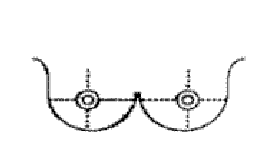 A mammogram (or additional mammographic views) is not sufficient evaluation of an abnormal CBE.Palpable breast masses need to be evaluated clinically and/or with ultrasound regardless of mammogram result.A mammogram (or additional mammographic views) is not sufficient evaluation of an abnormal CBE.Palpable breast masses need to be evaluated clinically and/or with ultrasound regardless of mammogram result.A mammogram (or additional mammographic views) is not sufficient evaluation of an abnormal CBE.Palpable breast masses need to be evaluated clinically and/or with ultrasound regardless of mammogram result.A mammogram (or additional mammographic views) is not sufficient evaluation of an abnormal CBE.Palpable breast masses need to be evaluated clinically and/or with ultrasound regardless of mammogram result.A mammogram (or additional mammographic views) is not sufficient evaluation of an abnormal CBE.Palpable breast masses need to be evaluated clinically and/or with ultrasound regardless of mammogram result.A mammogram (or additional mammographic views) is not sufficient evaluation of an abnormal CBE.Palpable breast masses need to be evaluated clinically and/or with ultrasound regardless of mammogram result.A mammogram (or additional mammographic views) is not sufficient evaluation of an abnormal CBE.Palpable breast masses need to be evaluated clinically and/or with ultrasound regardless of mammogram result.FOR IMAGING FACILITY USE ONLY BELOW THIS LINEFOR IMAGING FACILITY USE ONLY BELOW THIS LINEFOR IMAGING FACILITY USE ONLY BELOW THIS LINEFOR IMAGING FACILITY USE ONLY BELOW THIS LINEFOR IMAGING FACILITY USE ONLY BELOW THIS LINEFOR IMAGING FACILITY USE ONLY BELOW THIS LINEFOR IMAGING FACILITY USE ONLY BELOW THIS LINEFOR IMAGING FACILITY USE ONLY BELOW THIS LINEFOR IMAGING FACILITY USE ONLY BELOW THIS LINEFOR IMAGING FACILITY USE ONLY BELOW THIS LINEFOR IMAGING FACILITY USE ONLY BELOW THIS LINEFOR IMAGING FACILITY USE ONLY BELOW THIS LINEFOR IMAGING FACILITY USE ONLY BELOW THIS LINEFOR IMAGING FACILITY USE ONLY BELOW THIS LINEFOR IMAGING FACILITY USE ONLY BELOW THIS LINEFOR IMAGING FACILITY USE ONLY BELOW THIS LINEFOR IMAGING FACILITY USE ONLY BELOW THIS LINEType of TestType of TestType of TestType of Test Mammography    Digital Mammography    Digital       Conventional       Conventional       Conventional   US   US   US   US MRI MRIMamMamUSUSLRLRBI-RADS Results(1) Negative – The breast(s) are symmetric with no masses, architectural distortion or suspicious calcifications present.(1) Negative – The breast(s) are symmetric with no masses, architectural distortion or suspicious calcifications present.(1) Negative – The breast(s) are symmetric with no masses, architectural distortion or suspicious calcifications present.(1) Negative – The breast(s) are symmetric with no masses, architectural distortion or suspicious calcifications present.(1) Negative – The breast(s) are symmetric with no masses, architectural distortion or suspicious calcifications present.(1) Negative – The breast(s) are symmetric with no masses, architectural distortion or suspicious calcifications present.(1) Negative – The breast(s) are symmetric with no masses, architectural distortion or suspicious calcifications present.(1) Negative – The breast(s) are symmetric with no masses, architectural distortion or suspicious calcifications present.(1) Negative – The breast(s) are symmetric with no masses, architectural distortion or suspicious calcifications present.(1) Negative – The breast(s) are symmetric with no masses, architectural distortion or suspicious calcifications present.(1) Negative – The breast(s) are symmetric with no masses, architectural distortion or suspicious calcifications present.(1) Negative – The breast(s) are symmetric with no masses, architectural distortion or suspicious calcifications present.(1) Negative – The breast(s) are symmetric with no masses, architectural distortion or suspicious calcifications present.BI-RADS Results(2) Benign – There is nothing to suggest cancer; benign findings that warrant reporting. No evidence of malignancy.(2) Benign – There is nothing to suggest cancer; benign findings that warrant reporting. No evidence of malignancy.(2) Benign – There is nothing to suggest cancer; benign findings that warrant reporting. No evidence of malignancy.(2) Benign – There is nothing to suggest cancer; benign findings that warrant reporting. No evidence of malignancy.(2) Benign – There is nothing to suggest cancer; benign findings that warrant reporting. No evidence of malignancy.(2) Benign – There is nothing to suggest cancer; benign findings that warrant reporting. No evidence of malignancy.(2) Benign – There is nothing to suggest cancer; benign findings that warrant reporting. No evidence of malignancy.(2) Benign – There is nothing to suggest cancer; benign findings that warrant reporting. No evidence of malignancy.(2) Benign – There is nothing to suggest cancer; benign findings that warrant reporting. No evidence of malignancy.(2) Benign – There is nothing to suggest cancer; benign findings that warrant reporting. No evidence of malignancy.(2) Benign – There is nothing to suggest cancer; benign findings that warrant reporting. No evidence of malignancy.(2) Benign – There is nothing to suggest cancer; benign findings that warrant reporting. No evidence of malignancy.(2) Benign – There is nothing to suggest cancer; benign findings that warrant reporting. No evidence of malignancy.BI-RADS Results(3) Probably Benign – Short Interval Follow-up recommended (3) Probably Benign – Short Interval Follow-up recommended (3) Probably Benign – Short Interval Follow-up recommended (3) Probably Benign – Short Interval Follow-up recommended (3) Probably Benign – Short Interval Follow-up recommended (3) Probably Benign – Short Interval Follow-up recommended (3) Probably Benign – Short Interval Follow-up recommended (3) Probably Benign – Short Interval Follow-up recommended (3) Probably Benign – Short Interval Follow-up recommended (3) Probably Benign – Short Interval Follow-up recommended (3) Probably Benign – Short Interval Follow-up recommended (3) Probably Benign – Short Interval Follow-up recommended (3) Probably Benign – Short Interval Follow-up recommended BI-RADS Results(4) Suspicious Abnormality – Lesions do not have specific characteristics of breast cancer but have a possibility of being malignant.  The radiologist has sufficient suspicion to warrant biopsy.(4) Suspicious Abnormality – Lesions do not have specific characteristics of breast cancer but have a possibility of being malignant.  The radiologist has sufficient suspicion to warrant biopsy.(4) Suspicious Abnormality – Lesions do not have specific characteristics of breast cancer but have a possibility of being malignant.  The radiologist has sufficient suspicion to warrant biopsy.(4) Suspicious Abnormality – Lesions do not have specific characteristics of breast cancer but have a possibility of being malignant.  The radiologist has sufficient suspicion to warrant biopsy.(4) Suspicious Abnormality – Lesions do not have specific characteristics of breast cancer but have a possibility of being malignant.  The radiologist has sufficient suspicion to warrant biopsy.(4) Suspicious Abnormality – Lesions do not have specific characteristics of breast cancer but have a possibility of being malignant.  The radiologist has sufficient suspicion to warrant biopsy.(4) Suspicious Abnormality – Lesions do not have specific characteristics of breast cancer but have a possibility of being malignant.  The radiologist has sufficient suspicion to warrant biopsy.(4) Suspicious Abnormality – Lesions do not have specific characteristics of breast cancer but have a possibility of being malignant.  The radiologist has sufficient suspicion to warrant biopsy.(4) Suspicious Abnormality – Lesions do not have specific characteristics of breast cancer but have a possibility of being malignant.  The radiologist has sufficient suspicion to warrant biopsy.(4) Suspicious Abnormality – Lesions do not have specific characteristics of breast cancer but have a possibility of being malignant.  The radiologist has sufficient suspicion to warrant biopsy.(4) Suspicious Abnormality – Lesions do not have specific characteristics of breast cancer but have a possibility of being malignant.  The radiologist has sufficient suspicion to warrant biopsy.(4) Suspicious Abnormality – Lesions do not have specific characteristics of breast cancer but have a possibility of being malignant.  The radiologist has sufficient suspicion to warrant biopsy.(4) Suspicious Abnormality – Lesions do not have specific characteristics of breast cancer but have a possibility of being malignant.  The radiologist has sufficient suspicion to warrant biopsy.BI-RADS Results(5) Highly Suggestive of Malignancy – These lesions have a high probability of malignancy.(5) Highly Suggestive of Malignancy – These lesions have a high probability of malignancy.(5) Highly Suggestive of Malignancy – These lesions have a high probability of malignancy.(5) Highly Suggestive of Malignancy – These lesions have a high probability of malignancy.(5) Highly Suggestive of Malignancy – These lesions have a high probability of malignancy.(5) Highly Suggestive of Malignancy – These lesions have a high probability of malignancy.(5) Highly Suggestive of Malignancy – These lesions have a high probability of malignancy.(5) Highly Suggestive of Malignancy – These lesions have a high probability of malignancy.(5) Highly Suggestive of Malignancy – These lesions have a high probability of malignancy.(5) Highly Suggestive of Malignancy – These lesions have a high probability of malignancy.(5) Highly Suggestive of Malignancy – These lesions have a high probability of malignancy.(5) Highly Suggestive of Malignancy – These lesions have a high probability of malignancy.(5) Highly Suggestive of Malignancy – These lesions have a high probability of malignancy.BI-RADS Results(0) Assessment is Incomplete – Need additional evaluation.  
(Assessment Incomplete for a mammogram applies only if additional radiological studies are needed)(0) Assessment is Incomplete – Need additional evaluation.  
(Assessment Incomplete for a mammogram applies only if additional radiological studies are needed)(0) Assessment is Incomplete – Need additional evaluation.  
(Assessment Incomplete for a mammogram applies only if additional radiological studies are needed)(0) Assessment is Incomplete – Need additional evaluation.  
(Assessment Incomplete for a mammogram applies only if additional radiological studies are needed)(0) Assessment is Incomplete – Need additional evaluation.  
(Assessment Incomplete for a mammogram applies only if additional radiological studies are needed)(0) Assessment is Incomplete – Need additional evaluation.  
(Assessment Incomplete for a mammogram applies only if additional radiological studies are needed)(0) Assessment is Incomplete – Need additional evaluation.  
(Assessment Incomplete for a mammogram applies only if additional radiological studies are needed)(0) Assessment is Incomplete – Need additional evaluation.  
(Assessment Incomplete for a mammogram applies only if additional radiological studies are needed)(0) Assessment is Incomplete – Need additional evaluation.  
(Assessment Incomplete for a mammogram applies only if additional radiological studies are needed)(0) Assessment is Incomplete – Need additional evaluation.  
(Assessment Incomplete for a mammogram applies only if additional radiological studies are needed)(0) Assessment is Incomplete – Need additional evaluation.  
(Assessment Incomplete for a mammogram applies only if additional radiological studies are needed)(0) Assessment is Incomplete – Need additional evaluation.  
(Assessment Incomplete for a mammogram applies only if additional radiological studies are needed)(0) Assessment is Incomplete – Need additional evaluation.  
(Assessment Incomplete for a mammogram applies only if additional radiological studies are needed)BI-RADS ResultsTechnically Unsatisfactory – Could not be interpreted (needs to be repeated)Technically Unsatisfactory – Could not be interpreted (needs to be repeated)Technically Unsatisfactory – Could not be interpreted (needs to be repeated)Technically Unsatisfactory – Could not be interpreted (needs to be repeated)Technically Unsatisfactory – Could not be interpreted (needs to be repeated)Technically Unsatisfactory – Could not be interpreted (needs to be repeated)Technically Unsatisfactory – Could not be interpreted (needs to be repeated)Technically Unsatisfactory – Could not be interpreted (needs to be repeated)Technically Unsatisfactory – Could not be interpreted (needs to be repeated)Technically Unsatisfactory – Could not be interpreted (needs to be repeated)Technically Unsatisfactory – Could not be interpreted (needs to be repeated)Technically Unsatisfactory – Could not be interpreted (needs to be repeated)Technically Unsatisfactory – Could not be interpreted (needs to be repeated)Recom-mendations Additional Mammographic Views	 Surgical Consult / Repeat Breast Exam Ultrasound	 Short Interval Follow-up Suggested in       months Fine Needle Aspiration	 Routine Screening Mammogram  Biopsy                                                                                             Obtain Prior Films for Comparison* Additional Mammographic Views	 Surgical Consult / Repeat Breast Exam Ultrasound	 Short Interval Follow-up Suggested in       months Fine Needle Aspiration	 Routine Screening Mammogram  Biopsy                                                                                             Obtain Prior Films for Comparison* Additional Mammographic Views	 Surgical Consult / Repeat Breast Exam Ultrasound	 Short Interval Follow-up Suggested in       months Fine Needle Aspiration	 Routine Screening Mammogram  Biopsy                                                                                             Obtain Prior Films for Comparison* Additional Mammographic Views	 Surgical Consult / Repeat Breast Exam Ultrasound	 Short Interval Follow-up Suggested in       months Fine Needle Aspiration	 Routine Screening Mammogram  Biopsy                                                                                             Obtain Prior Films for Comparison* Additional Mammographic Views	 Surgical Consult / Repeat Breast Exam Ultrasound	 Short Interval Follow-up Suggested in       months Fine Needle Aspiration	 Routine Screening Mammogram  Biopsy                                                                                             Obtain Prior Films for Comparison* Additional Mammographic Views	 Surgical Consult / Repeat Breast Exam Ultrasound	 Short Interval Follow-up Suggested in       months Fine Needle Aspiration	 Routine Screening Mammogram  Biopsy                                                                                             Obtain Prior Films for Comparison* Additional Mammographic Views	 Surgical Consult / Repeat Breast Exam Ultrasound	 Short Interval Follow-up Suggested in       months Fine Needle Aspiration	 Routine Screening Mammogram  Biopsy                                                                                             Obtain Prior Films for Comparison* Additional Mammographic Views	 Surgical Consult / Repeat Breast Exam Ultrasound	 Short Interval Follow-up Suggested in       months Fine Needle Aspiration	 Routine Screening Mammogram  Biopsy                                                                                             Obtain Prior Films for Comparison* Additional Mammographic Views	 Surgical Consult / Repeat Breast Exam Ultrasound	 Short Interval Follow-up Suggested in       months Fine Needle Aspiration	 Routine Screening Mammogram  Biopsy                                                                                             Obtain Prior Films for Comparison* Additional Mammographic Views	 Surgical Consult / Repeat Breast Exam Ultrasound	 Short Interval Follow-up Suggested in       months Fine Needle Aspiration	 Routine Screening Mammogram  Biopsy                                                                                             Obtain Prior Films for Comparison* Additional Mammographic Views	 Surgical Consult / Repeat Breast Exam Ultrasound	 Short Interval Follow-up Suggested in       months Fine Needle Aspiration	 Routine Screening Mammogram  Biopsy                                                                                             Obtain Prior Films for Comparison* Additional Mammographic Views	 Surgical Consult / Repeat Breast Exam Ultrasound	 Short Interval Follow-up Suggested in       months Fine Needle Aspiration	 Routine Screening Mammogram  Biopsy                                                                                             Obtain Prior Films for Comparison* Additional Mammographic Views	 Surgical Consult / Repeat Breast Exam Ultrasound	 Short Interval Follow-up Suggested in       months Fine Needle Aspiration	 Routine Screening Mammogram  Biopsy                                                                                             Obtain Prior Films for Comparison* Additional Mammographic Views	 Surgical Consult / Repeat Breast Exam Ultrasound	 Short Interval Follow-up Suggested in       months Fine Needle Aspiration	 Routine Screening Mammogram  Biopsy                                                                                             Obtain Prior Films for Comparison* Additional Mammographic Views	 Surgical Consult / Repeat Breast Exam Ultrasound	 Short Interval Follow-up Suggested in       months Fine Needle Aspiration	 Routine Screening Mammogram  Biopsy                                                                                             Obtain Prior Films for Comparison* Additional Mammographic Views	 Surgical Consult / Repeat Breast Exam Ultrasound	 Short Interval Follow-up Suggested in       months Fine Needle Aspiration	 Routine Screening Mammogram  Biopsy                                                                                             Obtain Prior Films for Comparison* Additional Mammographic Views	 Surgical Consult / Repeat Breast Exam Ultrasound	 Short Interval Follow-up Suggested in       months Fine Needle Aspiration	 Routine Screening Mammogram  Biopsy                                                                                             Obtain Prior Films for Comparison*COMMENTS:      COMMENTS:      COMMENTS:      COMMENTS:      COMMENTS:      COMMENTS:      COMMENTS:      COMMENTS:      COMMENTS:      COMMENTS:      COMMENTS:      COMMENTS:      COMMENTS:      COMMENTS:      COMMENTS:      COMMENTS:      COMMENTS:      DIAGNOSTIC PROVIDER SIGNATUREDIAGNOSTIC PROVIDER SIGNATUREDIAGNOSTIC PROVIDER SIGNATUREDIAGNOSTIC PROVIDER SIGNATUREDIAGNOSTIC PROVIDER SIGNATUREDIAGNOSTIC PROVIDER SIGNATUREDIAGNOSTIC PROVIDER SIGNATUREDIAGNOSTIC PROVIDER SIGNATUREPrint NamePrint NamePrint NamePrint NameTelephone NumberTelephone NumberTelephone NumberTelephone NumberDate